 Отчет о проведении Всероссийской акции, посвященной Всемирному дню здоровья «Гипертония»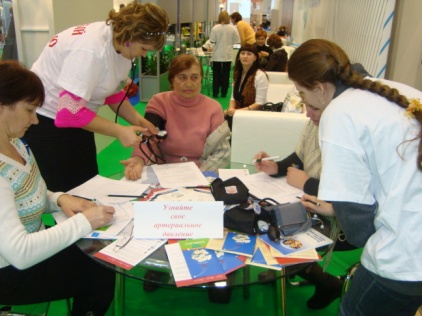 7 апреля 2013 годаВсемирный день здоровья отмечается 7 апреля в ознаменование годовщины основания ВОЗ в 1948 году. Каждый год для Всемирного дня здоровья выбирается тема, отражающая какую-либо приоритетную проблему общественного здравоохранения в мире. В 2013 году темой Всемирного дня здоровья была выбрана гипертония.Цели Всемирного дня здоровья:уменьшение числа инфарктов и инсультов;повышение осведомленности в отношении причин и последствий высокого кровяного давления; предоставление информации в отношении профилактики высокого кровяного давления и связанных с ним осложнений; настоятельная рекомендация взрослым людям проверять кровяное давление и следовать советам специалистов здравоохранения; содействие самоконтролю для профилактики высокого кровяного давления;обеспечение доступности измерения кровяного давления для всех людей; побуждение национальных и местных органов управления к созданию окружающей среды, благоприятной для здоровых форм поведения.В связи с этим Омская профессиональная сестринская ассоциация поддержала инициативу Ассоциации медицинских сестер России и приняла участие во Всероссийской акции. За основу проведения ярмарки здоровья «Гипертония» в Омской области взят опыт Николаевой Н.Н., старшей медицинской сестры отделения неотложной кардиологии ГК БСМП № 1, которая проводит ярмарки здоровья с 2010 г.На призыв откликнулись 38 медицинских организаций города и области: Нежинский ГЦ, ВКЛ, ГБ № 3, ГБ № 9, ГК БСМП № 2, ГК БСМП № 1,  ГКБ № 4, ГКБ № 1 им. Кабанова, ГП № 6, ГП № 1, ГДКБ № 3, ДГБ № 4, ГП № 12, КРД № 6, КРД № 1 (педиатрический  и акушерский стационары), ГВВ, КОД, ККВД, КПБ им. Солодникова, КПТД № 4, КПТД, НД, ОДКБ, ОКБ, Большереченская ЦРБ, Любинская ЦРБ, Полтавская ЦРБ, Тарская ЦРБ, Тевризская ЦРБ, Омская ЦРБ, Исилькульская ЦРБ, Азовская ЦРБ, Калачинская ЦРБ, Горьковская ЦРБ, Павлоградская ЦРБ, Седельниковская ЦРБ, Называевская ЦРБ.В акции приняли участие 1805 медицинских сестер, акушерок, фельдшеров, фельдшеров–лаборантов, медицинских регистраторов, инструкторов ЛФК, инструкторов–методистов ЛФК, 159 врачей.Участниками для проведения акции подготовлены: 787 буклетов, 9067 листовок, 967 памяток, 1721 брошюра, 265 дневников самоконтроля АД, 3 презентации, 1 информационная газета, 1 статья в газету (600 экз.), 46 санитарных бюллетеня, 3 плаката, 5 рефератов, оформлено 54 уголка «Здоровье», изготовлены мягкие игрушки и поделки из соленого теста в виде сердца.Проведены: 38 ярмарок здоровья в супермаркетах, торговых комплексах, школах, лицеях, детских садах, центре «Любава», ТСЖ «Монолит», КТОСах, лечебно-восстановительном центре «Грация», Росгосстрахе, Юстиции, Центре занятости населения,  Территориальном управлении пенсионного фонда, ЗАО «Нива», ОАО «Омскэнергосбыт», ателье по пошиву одежды, Департаменте по делам молодежи, физической культуре и спорту, частном охранном предприятии «Свои», выход на дом к жителям Омского Прииртышья. Проведено выступление на 12 канале, организована выставка книг и периодических изданий по профилактике сердечно–сосудистых заболеваний, 6656 измерений артериального давления, дано 1919 рекомендаций, обучено методике измерения АД 242 человека, проведен конкурс с детьми и игры вопросы – ответы, познавательные викторины и презентации о принципах ЗОЖ, 50 социальных патронажей, 1 фитнес – акция, анкетирование 325 человек, 27 школ здоровья, 5 индивидуальных консультирований, 170 измерений индекса массы тела, 8 измерений сахара здоровья, 12 определений жизненной емкости легких, 1480 бесед с пациентами в МО и населением,  46 лекций, продемонстрировано 8 видеофильмов. В рамках акции жители Омска на плакатах фиксировали показатели АД, после этого им вручались воздушные шарики в виде сердца.Акцией охвачено 4486 пациентов МО и 10054 человека населения Омской области. По результатам акции жители Омского региона высказали положительные отзывы о необходимости проведения таких мероприятий среди пациентов и населения. Проведенная акция привлекла внимание многих людей к проблеме гипертонии, повысила степень информированности о факторах, способствующих развитию гипертонии, и неспецифической профилактике данного заболевания и еще раз продемонстрировала необходимость изменения отношения к своему здоровью.Профессиональный комитет Омской профессиональной сестринской ассоциации выражает благодарность участникам акции за активную гражданскую позицию и проведенную работу и надеется, что их примеру последуют все остальные медицинские сестры Омской области! 